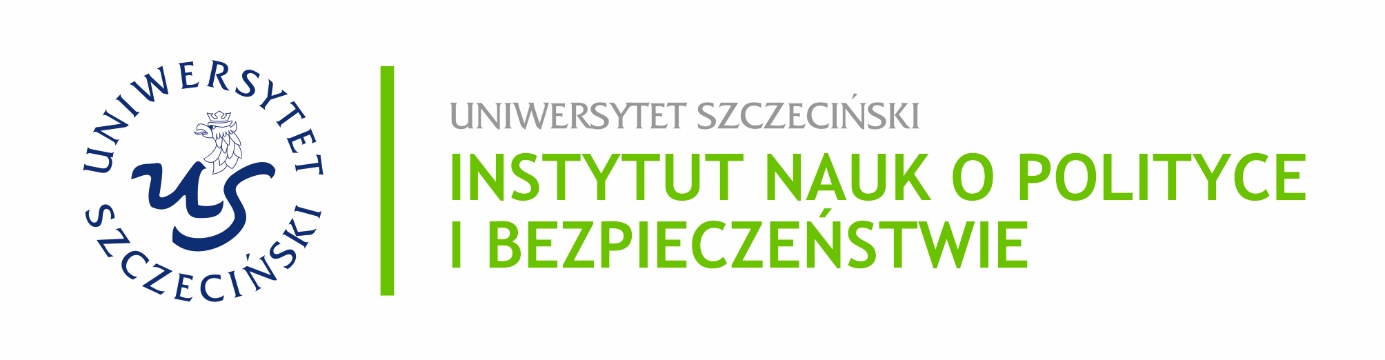 I Ogólnopolska Konferencja Brytaniczna„Karol III: nowoczesny monarcha w nowoczesnym państwie”Szczecin, 23 czerwca 2023 r. (online)PROGRAM10.00 		Otwarcie konferencji dr hab. Bartłomiej H. Toszek prof. US (kierownik konferencji)dr hab. Tomasz Czapiewski prof. US (Dyrektor Instytutu Nauk o Polityce i Bezpieczeństwie Uniwersytetu Szczecińskiego) 10.15 – 12.00	Panel I. Rzeczywistość pobrexitowa. Quo vadis Britannia? Czy Brytyjczycy żałują Brexitu? Możliwe scenariusze na przyszłośćdr Łukasz Danel (Uniwersytet Ekonomiczny w Krakowie)Król Karol III a sprawa Irlandii Północnej po brexiciedr Szymon Bachrynowski (Akademia Katolicka w Warszawie – Collegium Bobolanum)Co brytyjska polityka wobec rosyjskiej agresji na Ukrainę mówi o pozycji międzynarodowej Zjednoczonego Królestwa po brexicie?dr Przemysław Biskup (Szkoła Główna Handlowa)Wielka Brytania po brexicie – skutki gospodarczedr Arkadiusz Malkowski (Zachodniopomorski Uniwersytet Technologiczny w Szczecinie)12.00 – 12.15	przerwa12.15 – 14.45	Panel II. Old wine in a new bottle? Nowa monarchia czy tylko nowy mo-
narcha? Współczesna monarchia brytyjska z perspektywy szkockiego ruchu niepodległościowego dr hab. Tomasz Czapiewski prof. US (Uniwersytet Szczeciński)Umarła Królowa, niech żyje Król! Przywództwo partyjne wobec nowego monarchy Karola III – perspektywa szkockadr Małgorzata Kaczorowska (Uniwersytet Warszawski)Przyszłość monarchii w Walii po śmierci Elżbiety IIdr hab. Bartłomiej H. Toszek prof. US (Uniwersytet Szczeciński)Ewolucja czy rewolucja, czyli jak objęcie władzy przez Karola III wpłynie na kondycję monarchii w Australii i Nowej Zelandiidr Justyna Eska-Mikołajewska (Uniwersytet Ekonomiczny w Krakowie)Karol III jako Głowa Wspólnoty Narodówdr Małgorzata Kułakowska (Uniwersytet Jagielloński)Monarcha z powołania: działalność charytatywna Karola IIIJulia Nalewska, Jakub Zubelewicz (Uniwersytet Szczeciński)14.45 – 15.00	Podsumowanie konferencjidr hab. Bartłomiej H. Toszek prof. US